InhaltsverzeichnisHinweise zur Anlage und Führung der Praktikumsmappe Form der Praktikumsmappe: Gestalte ein Deckblatt so, dass es einen Bezug zum Betrieb oder zu der ausgeübten Tätigkeit hat. Es soll auch die Adressen des Betriebes und der Schule enthalten.Lege ein Inhaltsverzeichnis an!Ordne die einzelnen Blätter so ein, dass der Leser mit Seite 1 beginnen kann! Fertige den Bericht mit dem Computer an (bei Problemen vorher die Lehrkraft ansprechen!).Formatierungsanweisungen: Schriftgröße 14, Schriftart ARIAL, Zeilenabstand 1,5Stecke die Einzelblätter nicht in Plastikhüllen! Deckblatt und Inhaltsverzeichnis haben keine Seitenzahl, alle anderen Seiten schon. Benutze einen Papphefter und keinen dicken Ordner.Inhalt der Praktikumsmappe: Beachte die folgenden Hinweise! Meine Tätigkeit im Betrieb (Kurzberichte) Schreibe in der zeitlichen Reihenfolge auf, welche Tätigkeiten du ausgeübt hast. Beispiel:	8.00 - 09.00 Uhr "bei einem Ölwechsel zugeschaut“ oder 	vormittags  „mit der Gruppe gespielt, gefrühstückt und ...“Beschreibe die Tätigkeiten in kurzen Sätzen oder sinnvollen Stichworten! Du schreibst für jeden Tag einen Kurzbericht.Der Wochenbericht Schreibe einen ausführlichen Wochenbericht! Formuliere bitte vollständige Sätze und schreibe im Präteritum; denke an die Wochentage und die Uhrzeiten. Ergänze den Bericht mit einer Abbildung oder einem Foto. Am Schluss deines Wochenberichtes solltest du eine kurze Bewertung dieser Woche schreiben (was hat dir gut gefallen, was nicht, gab es besondere Tätigkeiten, …)Beschreibung eines berufstypischen Arbeitsvorganges Hier sollst du eine Tätigkeit, die du selber verrichtet hast, oder einen Vorgang, den du genau beobachten konntest, ausführlich darstellen, und zwar so, dass sich jeder Leser den Ablauf gut vorstellen kann. Die jeweiligen Themen musst du selbst formulieren. Sie ergeben sich aber aus den täglichen Kurzberichten. Berücksichtige dabei, was hast du wie, mit welchen Hilfsmitteln und/oder Werkzeugen gemacht! Verwende dabei Fachbegriffe, wie sie im Betrieb oder in dem Beruf üblich sind.Arbeitsplatzbeschreibung Nach der Vorlage musst du mindestens eine Arbeitsplatzbeschreibung erstellen. Solltest du an verschiedenen Arbeitsplätzen eingesetzt werden, suchst du dir den interessantesten Arbeitsplatz aus. Es ist auch eine Skizze oder ein Foto mit Beschriftung möglich.Beschreibung des Betriebes Versuche so viel wie möglich über den Praktikumsbetrieb zu erfahren, z.B. Jahresumsatz, technische Anlagen, Betriebsgelände, Besitzer, Zahl der Beschäftigten, Hauptarbeitsgebiet, Gliederung des Betriebes, Abteilungen. (Denke aber an Betriebsgeheimnisse!)Prospekte und zusätzliche Informationen Hefte nicht wahllos Prospektmaterial in deine Mappe ein, sondern verwerte nur das, was zu deinen Tätigkeiten passt. (Schneide z.B. Bilder, Abbildungen u.ä. aus, klebe sie sauber auf und beschrifte sie sinnvoll) Der Vortrag zum PraktikumBereite einen drei- bis fünfminütigen Vortrag über dein Praktikum vor!Tipps für den Vortrag:Bereite den Vortrag während des Praktikums vor, denn wir beginnen mit den Vorträgen in der zweiten Wirtschaftsstunde nach dem Praktikum.–	Bereite kleine Zettel vor (wie am Methodentag „Präsentation“).–	Stelle deinen Betrieb (Name, Tätigkeiten, Zahl der Mitarbeiter und Auszubil-denden und deren Berufe) vor.–	Welchen Beruf/welche Berufe hast du kennen gelernt?–	Was waren deine regelmäßigen Tätigkeiten?–	Berichte von besonderen Erlebnissen und von dem, was dir gut bzw. gar nicht gefallen hat.–	Wie war der Umgang mit den Kolleginnen und Kollegen?–	Hatte das Praktikum Folgen für deine Berufswahl?–	Wir benoten die Vorträge gemeinsam, die letzte Entscheidung treffe ich.Das sind nur Anregungen; du kannst dir auch eigene Gedanken machen!Abgabe der Mappe am__________Deine Praktikumsmappe und der Vortrag zum Praktikum bilden eine wesentliche Grundlage für die Bewertung im Fach Wirtschaft, denn beide zusammen werden wie eine Klassenarbeit gewertet!Tipps zum Verhalten im BetriebDas Betriebspraktikum wird von den Betrieben freiwillig durchgeführt. Als Gäste im Betrieb halte dich an die Spielregeln der Gastfreundschaft und achte auf Höflichkeit, Pünktlichkeit, Ordnung und Aufrichtigkeit. Nicht nur du wirst nach deinem Verhalten und deiner Leistung beurteilt, sondern ebenso auch die Schule.Solltest du krank werden oder aus einem anderen wichtigen Grund nicht im Praktikum erscheinen können, benachrichtige unverzüglich telefonisch den Betrieb und die Schule!Email für Fragen zum Praktikumsbericht: praktikum.rehden@web.deTelefon der Schule: 0 54 46 / 20 63 70	Telefon des Betriebes: ___________________Vielleicht wird dir etwas nicht gefallen. Bevor du Kritik übst, denk nach. Und wenn du Kritik übst, denke daran: „Der Ton macht die Musik!"Gibt es im Betrieb einen Konflikt für dich, den du nicht selbst lösen kannst, so wende dich entweder an deine(n) Betreuer/in im Betrieb oder an die betreuende Lehrkraft.Führe schon vom ersten Tag an deine Aufgaben so gut wie möglich aus. Frage sofort, wenn du etwas nicht verstehst. Wer fragt, ist nicht dumm, sondern zeigt, dass sie/er Interesse an der Sache hat.Bitte auch von dir aus um eine neue Aufgabe und warte nicht, bis sich irgendwann jemand um dich kümmert. Nutze deine Chance, möglichst viel über den Betrieb, den Beruf, die Ausbildung und die Arbeit zu erfahren!Erledige auch die vom Betrieb evtl. geforderten Arbeitsberichte pünktlich und nach besten Kräften so wie die schulischen Arbeitsaufträge.Nimm nie etwas aus dem Betrieb mit, ohne vorher zu fragen! Wenn du für deine Berichte Unterlagen wie z. B. Prospekte, Vorschriften, Anleitungen oder Werkstücke benötigst, so frage nach und bitte ausdrücklich darum! Auch wenn du fotografieren möchtest, musst du um Erlaubnis fragen!Beachte die Sicherheits- und Unfallverhütungsvorschriften! Entferne keine Schutzvorrichtungen! Bediene keine Maschinen ohne ausdrückliche Anweisung! Sollte doch etwas passieren, ist die Schule sofort zu verständigen, damit der Unfall unverzüglich der Versicherung gemeldet werden kann.Betriebsordnung einhalten! Sie gilt auch für dich!Denke daran: Pausen dienen deiner Erholung!Bedenke, dass für private Botengänge kein Versicherungsschutz besteht. Es wird dir niemand übel nehmen, wenn du die Forderung nach einem privaten Botengang mit dieser Begründung höflich ablehnst.Vielleicht gefällt es dir im Betrieb, vielleicht auch nicht. Auf jeden Fall hat der Betrieb dich während des Praktikums betreut. Deshalb ist es selbstverständlich, dass du dich am letzten Tag bei allen Mitarbeitern, insbesondere bei deinem Betreuer bzw. deiner Betreuerin, bedankst.Ich wünsche dir nun viel Freude und gute Erfahrungen in deinem Betriebspraktikum.Sicher durch das BetriebspraktikumEs wäre nicht gut, wenn du während des Betriebspraktikums verletzt oder verunglücken würdest. Betriebe sind aber nun einmal nicht gefahrenfrei. Achte also trotz aller Gefährdungen und Risiken auf alle Sicherheitsbestimmungen.Es ist auch eine sinnvolle Aufgabe für das Betriebspraktikum für sein eigenes Sicherheitsbewusstsein und Sicherheitsverhalten dazuzulernen.RegelnEinige wichtige Regeln sollen dir helfen, dich im Betrieb sicherheitsbewusst und sicherheitsgerecht zu verhalten.Trage zweckmäßige Kleidung. Kümmere dich bereits frühzeitig darum, welche Kleidung erforderlich ist! Wenn du an Maschinen arbeitest, muss deine Kleidung eng anliegen.Uhren, Ringe, Schals, sonstige Schmuckstücke dürfen nicht getragen werden, wenn sie zur Gefahr werden können (z. B. wenn die Gefahr besteht, mit ihnen hängen zu bleiben oder dass sich ein drehendes Teil dahinter verhakt).Lange Haare können eine Gefahr sein. Sichere sie durch Kappe, Band oder Knoten vor allem bei Maschinenarbeit oder Arbeit mit glühenden Teilen oder Feuer.Informiere dich über die jeweiligen betrieblichen Unfallverhütungsvorschriften gleich zu Beginn deiner Praktikantentätigkeit. Es gibt wichtige branchen- und betriebstypische Besonderheiten (z. B. das Verbot für bestimmte Personen, Hebebühnen zu betätigen oder an Holzbearbeitungsmaschinen zu arbeiten).Nimm jeden Tipp in Sachen Sicherheit gerne an, vor allem von Profis. Sicherheitsfachkräfte haben dir gegenüber ein Weisungsrecht. Ihre Anweisungen sind also unbedingt zu befolgen!Achte auf Verbotsschilder, die „unbefugten Zutritt“ untersagen. Das hat nichts mit Geheimniskrämerei, aber viel mit Sicherheit zu tun.Setze nie Maschinen ohne Erlaubnis, Anleitung und Aufsicht in Gang! Das gilt auch für Maschinen, die du kennst.Beachte Schilder mit Sicherheitszeichen. Wenn du ein Schild nicht kennst, frage nach seiner Bedeutung!Gedanken vor Beginn des PraktikumsBeruf während des Praktikums: Ich habe den Beruf gewählt, weil Ich habe folgende Erwartungen an die Arbeit (nicht an die Mitarbeiter) in dem Betrieb:Ich erhoffe mir von den betreuenden Mitarbeitern und Kollegen:Ich erhoffe mir von den Vorgesetzten und Betreuern:Ich mache mir Gedanken zur Arbeitszeit. Werde ich die Zeit gut durchhalten?Schreibe auf und begründe:Beschreibe, wie du dich jetzt – zwei bis drei Tage vor dem Praktikum – fühlst. Ich freue mich auf:Ich habe folgende Befürchtungen:Informationen zum ArbeitsplatzWo befindet sich dein Praktikumsplatz?	Wer betreut dich und wie kommst du dort hin?_____________________________________________Name des Betriebes/ der Firma: ________________________________________________________Straße, Hausnummer _______________	_________________________________PLZ					Ort_________________________________Telefon__________________________________________________Name des BetreuersBeschreibung des Weges von zu Hause zum ArbeitsplatzMein BetriebBesorge dir den Stempelabdruck des Betriebes oder schreibe die Firmenanschrift aufWas wird in dem Betrieb hergestellt, verkauft oder repariert? Beschreibe und zeichne oder klebe entsprechende Dinge ein, auch Fotos sind zulässig.Der Betrieb bietet folgende Dienstleistungen an:Mitarbeiter im Betrieb:Die Mitarbeiter üben folgende Berufe aus:Der Betrieb bildet für folgende Berufe aus:Mein erster Tag des Praktikums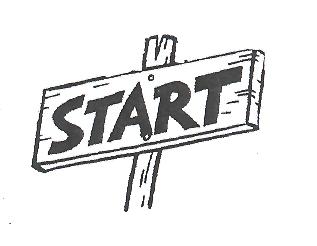 Ich musste um __________ Uhr aufstehen und war um __________ Uhr am meinem Arbeitsplatz.Es war für mich schwierig zum Betrieb zu gelangen:		  O ja		O neinIch musste öffentliche Verkehrsmittel benutzen: O ja		O nein Beschreibe deinen Arbeitsweg bzw. deine Verkehrsverbindung:4. Mein erster Ansprechpartner im Betrieb war: 5. Mir hat den Betrieb gezeigt und mich eingewiesen: 6. Beschreibe deine Gefühle am Ende des ersten Arbeitstages: Mein ArbeitsplatzBeschreibung:________________________________________________________________________________________________________________________________________________________________________________________________________________________________________________________________________________________________________________________________________________________________________________________________________________________________________________________________________________________________________Maschinen, Werkzeuge und MaterialienSammle Bilder der Maschinen, Werkzeuge und Materialien, mit denen du gearbeitet hast (z.B. aus Katalogen und Broschüren) Schreibe die Namen auf und klebe entsprechende Bilder dazu. Wenn du Fotos machen möchtest, frage im Betrieb.Tätigkeitsnachweis für die erste PraktikumswocheTätigkeitsnachweis für die zweite PraktikumswocheWochenbericht für die Praktikumswoche vom Datum einfügen__________________________________________________________________________________________________________________________________________________________________________________________________________________________________________________________________________________________________________________________________________________________________________________________________________________________________________________________________________________________________________________________________________________________________________________________________________________________________________________________________________________________________________________________________________________________________________________________________________________________________________________________________________________________________________________________________________________________________________________________________________________________________________________________________________________________________________________________________________Beschreibung eines berufstypischen ArbeitsvorgangesFertige eine Liste von den benötigten Materialien an! Zeichne oder fotografiere die einzelnen Arbeitsschritte und notiere in Stichworten, was du machst!Berufstypischer ArbeitsvorgangVerfasse zu dem Arbeitsvorgang einen fortlaufenden Text, in dem unter Verwendung der Abbildungen und Stichwörter ein berufstypischer Arbeitsvorgang dargestellt wird._____________________________________________________________________________________________________________________________________________________________________________________________________________________________________________________________________________________________________________________________________________________________________________________________________________________________________________________________________________________________________________________________________________________________________________________________________________________________________________________________________________________________________________________________________________________________________________________________________________________________________________________________________________________________________________________________________________________________________________________________________________________________________________________________________________Berufsbild 1Berufsbezeichnung:AusbildungsdauerVerwandte BerufeNenne die Aufgaben und Tätigkeiten des Berufs! (www.planet-berufe.de)  __________________________________________________________________________________________________________________________________________________________________________________________________________________________________________________________________________________________________________________________________________________________________________________________________________________________________________________________________________________________________________________________________________________________________________________________________________________________________Berufsbild 2: Fähigkeiten Welche Fähigkeiten sollte jemand haben, der diesen Beruf ergreifen möchte? Kreuze jeweils an!Geistige FähigkeitenKörperliche FähigkeitenSoziale FähigkeitenBerufsbild 3: Schulabschluss/Berufsschule Benötigter Schulabschluss (bitte ankreuzen)Schulfächer, die für diesen Beruf besonders wichtig sind?Ausbildungsverlauf (kreuze an)Zuständige Berufsschule bzw. Berufsfachschule ( genaue Bezeichnung und Anschrift)Unterrichtsfächer in der Berufsschule (schreibe die Fächer auf)Berufsbild 4: Ausbildung/PrüfungenZwischenprüfungen und PrüfungenWelche Prüfungen – auch Zwischenprüfungen – müssen abgelegt werden? In welchen Ausbildungsjahren?Berufsbild 5: Vergütungen/Alternativen Ausbildungsvergütung, Lohn, GehaltErfrage die tarifvertragliche VergütungDie Situation nach der BerufsausbildungFindet man nach der Ausbildung leicht einen Arbeitsplatz		O  ja			O  nein Auf welche Berufe kann man notfalls ohne größere Probleme umsteigen?Auswertung des PraktikumsJetzt am Ende deines Praktikums denke noch einmal über deine Erfahrungen nach. Die folgenden Fragen können dir dabei helfen.Das Praktikum war für mich O  nützlich und interessant.			O  uninteressant und wenig hilfreich.Mir hat besonders gefallen:___________________________________________________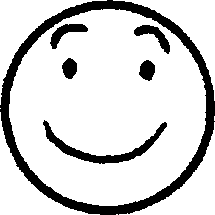 ___________________________________________________  ___________________________________________________Mir hat weniger gefallen: ___________________________________________________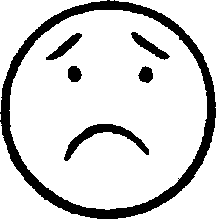 ______________________________________________________________________________________________________Das hat mich zum Nachdenken gebracht: ___________________________________________________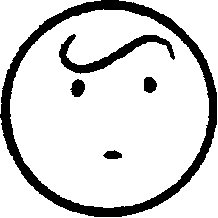 ______________________________________________________________________________________________________Bei meiner Arbeit im Betrieb waren folgende Dinge anders als in der Schule:_______________________________________________________________________________________________________________________________________________________________________________________Ich konnte folgende Kenntnisse und Fähigkeiten während des Praktikums nutzen, die ich in der Schule erworben habe: (z.B. rechnen, lesen, schreiben, Kenntnisse aus dem Werkunterricht, Computerkenntnisse)____________________________________________________________________________________________________________________________________________________________________________________________________________________________________________________Das müsste ich noch in der Schule lernen, um auf eine Ausbildung im Beruf optimal vorbereitet zu sein:____________________________________________________________________________________________________________________________________________________________________________________________________________________________________________________Mein Berufswunsch hat sich nach dem Praktikum geändert:O ja, weil ____________________________________________________________________________________________________________________________________________________________________________________________________________________________________________________O nein, weil__________________________________________________________________________________________________________________________InhaltSeiteHinweise zur Anlage und Führung der Praktikumsmappe1Gesamt (ohne Azubis)davon weiblichAzubisdavon weiblichMontag, Montag, UhrzeitTätigkeitDienstag, Dienstag, UhrzeitTätigkeitMittwoch, Mittwoch, UhrzeitTätigkeitDonnerstag, Donnerstag, UhrzeitTätigkeit Freitag,  Freitag, UhrzeitTätigkeitMontag, Montag, UhrzeitTätigkeitDienstag, Dienstag, UhrzeitTätigkeitMittwoch, Mittwoch, UhrzeitTätigkeitDonnerstag, Donnerstag, UhrzeitTätigkeitSinn für Genauigkeit und SorgfaltSprachlicher Ausdruck Gewandtheit   Mündliche AusdrucksfähigkeitSinn für Formen und Farben,zeichnerische Fähigkeitenschriftlicher AusdruckBeobachtungsvermögengestalterische FähigkeitenPhantasieReaktionsfähigkeittechnisches VerständnisRechtschreibsicherheitGedächtnis, MerkfähigkeitRechenfähigkeitenIdeenreichtumlogisches DenkenKonzentrationsfähigkeitkörperliche Belastbarkeit	SchwindelfreiheitFarbsehtüchtigkeitgute Augenhandwerkliches Geschickgute GesundheitVerantwortungsbereitschaftKontaktsicherheitSelbstständigkeitseelische BelastbarkeitRücksichtsicheres Auftretenein Gespräch führen könnengute UmgangsformenFähigkeit zur Teamarbeitfreundliches Wesenallein arbeiten könnenInteresse und Mitgefühl für Menschenandere überzeugen könnenjemandem zuhören könnensich durchsetzen könnenSekundarabschluss I - HauptschuleErw. Sekundarabschluss I – Hauptschule Sekundarabschluss I - RealschuleErw. Sekundarabschluss I – Realschule Abschluss einer Berufsfachschule vor AusbildungsbeginnAusbildung in Betrieb und Berufsschule ( 1 Berufsschultag)Ausbildung in Betrieb und Berufsschule ( 2 Berufsschultage)Ausbildung in Betrieb und Berufsschule (Blockunterricht)nur schulische Ausbildungallgemeine Fächerberufsbezogene Fächer1. Ausbildungsjahr2. Ausbildungsjahr3. Ausbildungsjahr4. Ausbildungsjahr€1. Ausbildungsjahr2. Ausbildungsjahr3. Ausbildungsjahr4. AusbildungsjahrIm ersten Jahr nach der Ausbildung